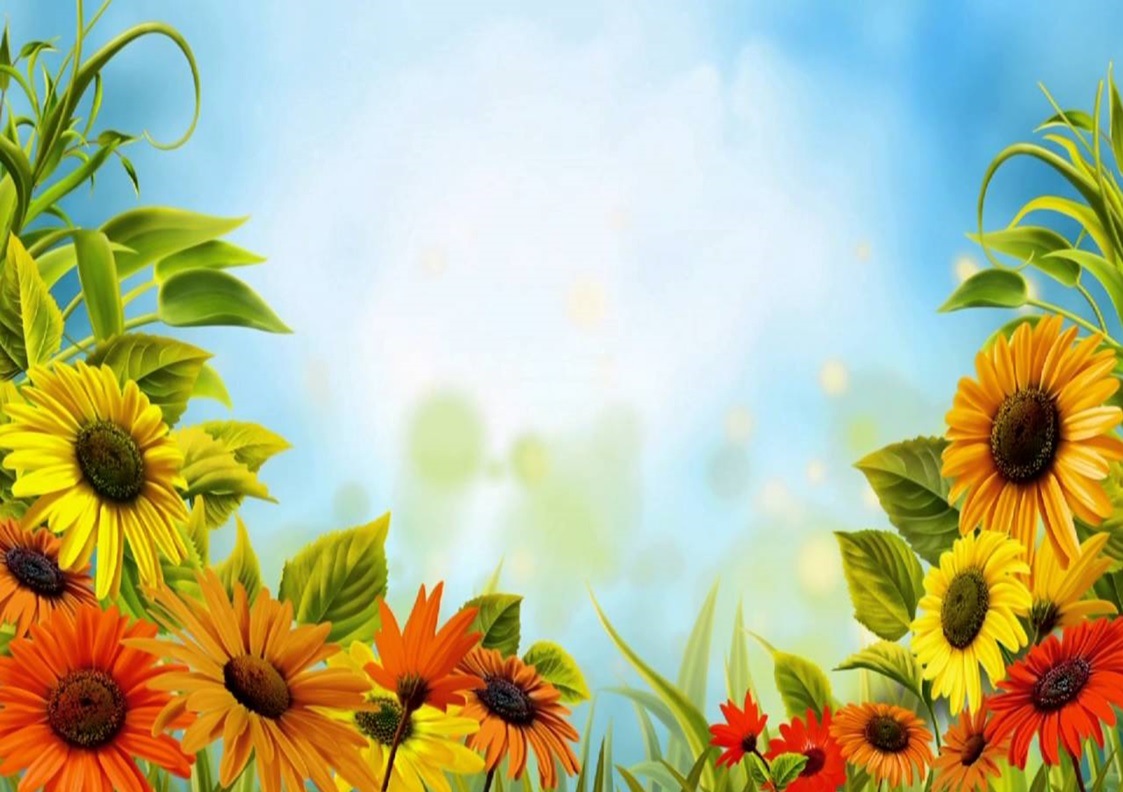 13 сентября 2019 годаПриглашаем гостей и жителей с.Очкуровкана праздник«Моё село, ты – капелька России!»                                         В программе:- Торжественная часть-  Праздничный концерт-  ДискотекаНачало: 17-00 часПарк отдыхаДо начала праздника обЪявляются конкурсы :- Осенние фантазии (композиция из овощей и фруктов)- лучшая композиция из цветов 